Работа по английскому языку для 8 класса.1.Вид и цель работы: промежуточная аттестация - оценить уровень языковой подготовки по английскому языку учащихся 8 класса с целью определения владения ими сформированности умений: читать текст с пониманием  общего содержания и с извлечением запрашиваемой информации; - написать письмо (50-60 слов)2.Перечень проверяемых образовательных результатов1)умение читать с пониманием основного содержания;2) извлекать конкретную информацию из прочитанного;3) догадываться о значении незнакомых слов по контексту;4) умение написать письмо на предложенную тему.3.Перечень проверяемых элементов содержания Страны изучаемого языка и родная страна (достопримечательности, праздники, обычаи  и традиции);Путешествие;Спорт;Мода4.Структура работы.Примечание: задания базового уровня составляют не менее 70% работы.В контрольную работу включено 1 задания базового уровня и 1 задание повышенного уровняУровень сложности заданий определяется уровнями сложности языкового материала и проверяемых умений, а также типом задания.В работу по английскому языку включен текст, с помощью которого формируются и отрабатываются навыки общего понимания содержания прочитанного. В раздел включены 1 задание на соответствие между заголовками и текстами, 2 задание направлено на умение написать заметку в газету о своем любимом месте назначения (путешествие)5. Время, отводимое на выполнение работы: 45 мин6. Дополнительные материалы и оборудование:-7. Система оценивания отдельных заданий и работы в целом.Перевод в 5-балльную систему.20-22		           5 (отлично)16-19		           4 (хорошо)12-15	                        3 (удовлетворительно)11 и меньше		2 (неудовлетворительно)Примечание: отметка «3» ставится при выполнении более 50% заданий базового уровня.8. Приложение: таблица Excel для обработки результатов.9. Варианты работы.ЧтениеTask 1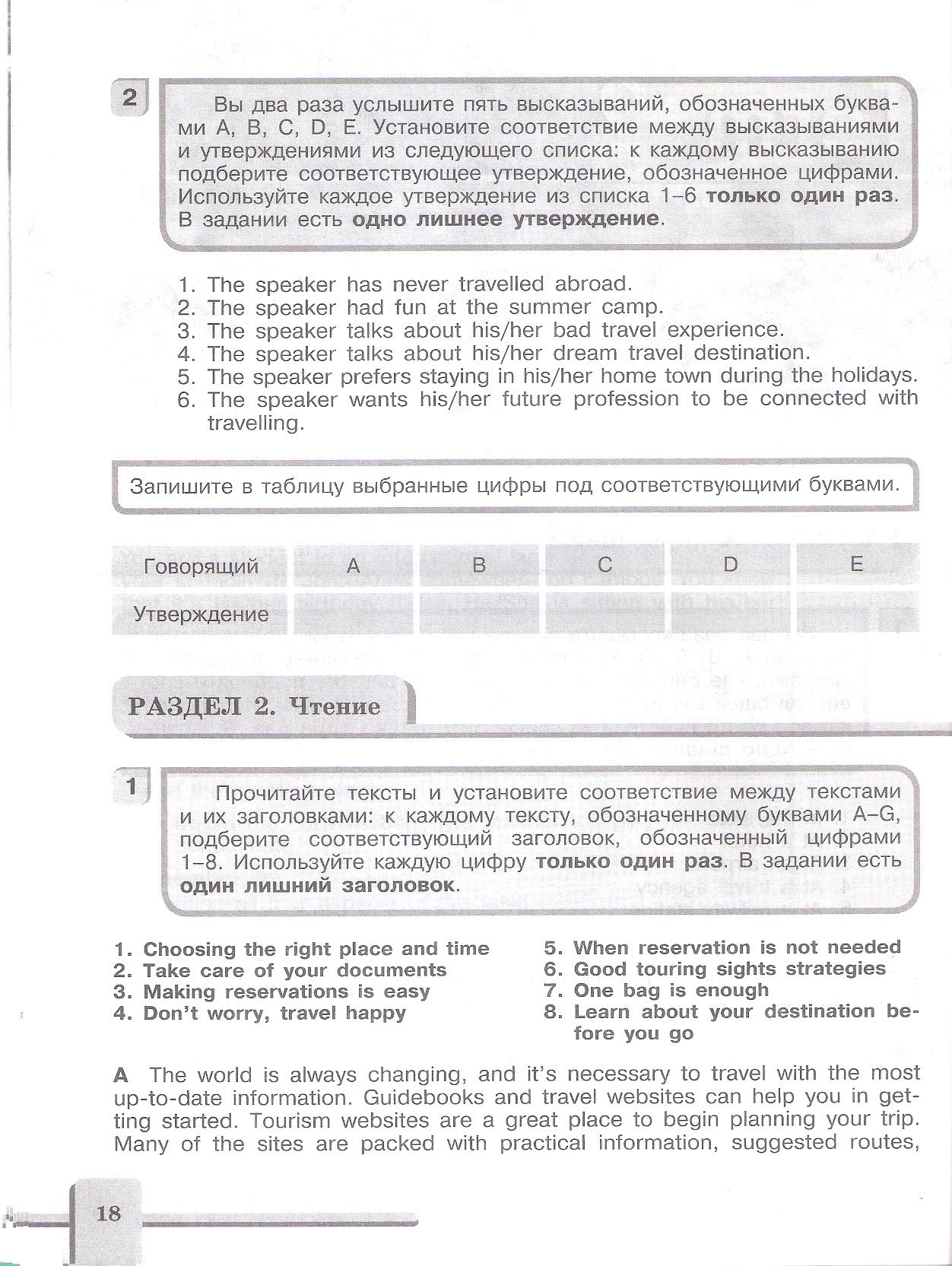 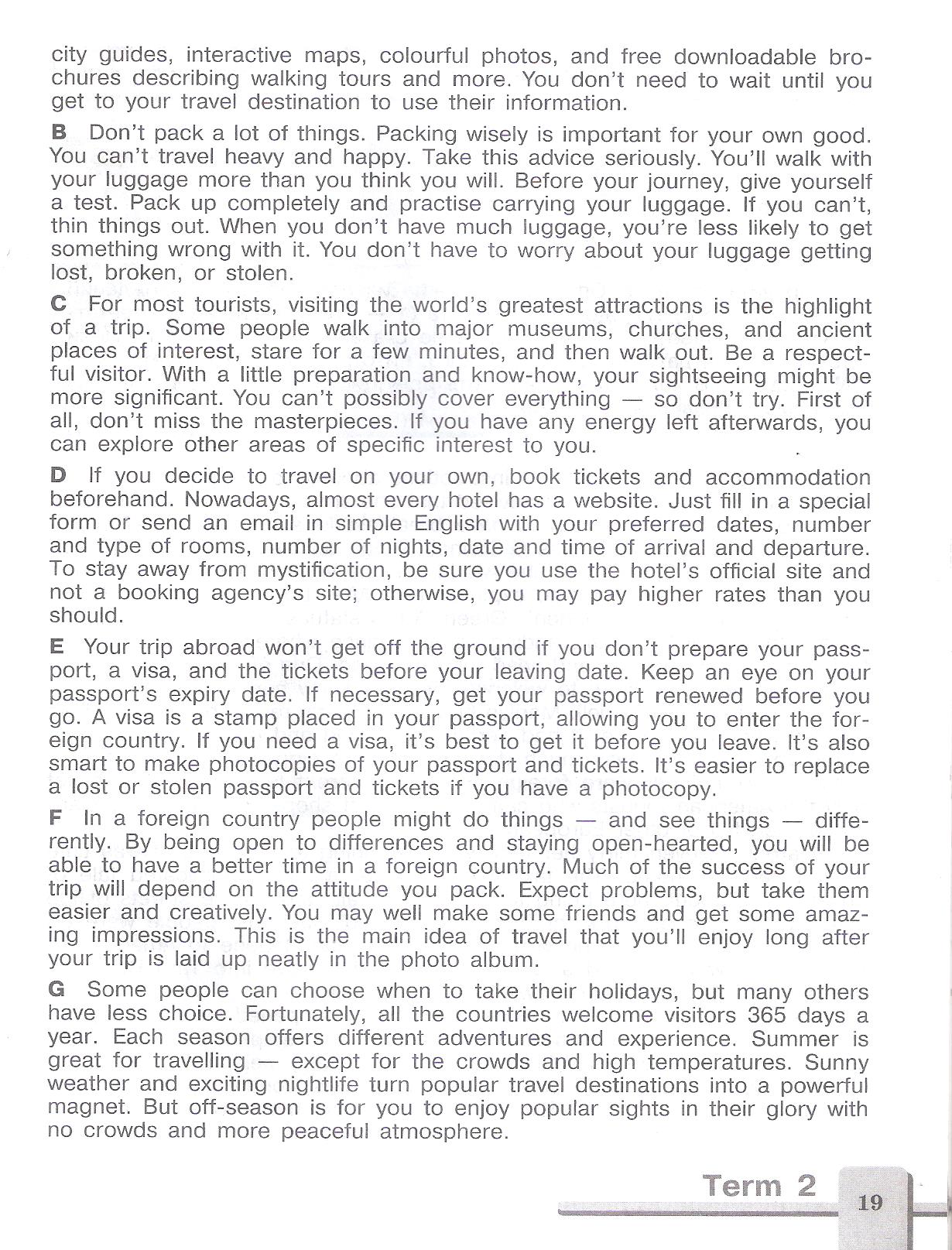 Task 2 Напишите личное письмо. A popular British magazine asks its readers to answer the question “What is your favourite destination?” (50-60 words)Don’t write the date and the address.№ заданияКраткое описание заданияПроверяемый результат Проверяемый элемент содержания Уровень: базовый (Б), повышенный (П)1Соответствие между заголовками и текстами1)3)2)Б2Письмо “My favourite destination”4)2)П№ заданияКоличество балловКомментарий 1 чтение7За каждый правильный ответ 1 балл (чтение)2 письмо15Содержание (макс. 3 балла)Организация текста (макс. 3 балла)Лексика (макс. 3 балла)Грамматика (макс. 3 балла)Орфография (макс. 3 балла)